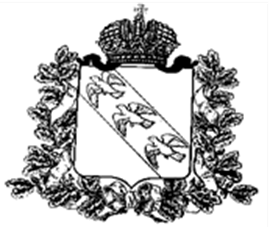 АДМИНИСТРАЦИЯ ЗАХАРКОВСКОГО СЕЛЬСОВЕТАКОНЫШЕВСКОГО РАЙОНА КУРСКОЙ ОБЛАСТИПОСТАНОВЛЕНИЕ                                    от 16.10.2023 года      № 29-паОб утверждении отчета об исполнении бюджета Захарковского сельсовета Конышевского районаКурской области за 9- месяцев2023 года           В соответствии с пунктом 5 статьи 264.2 Бюджетного кодекса Российской федерации, статьей 47 части 2 Федерального закона № 131-ФЗ от 06.10.2003 года «Об общих принципах организации местного самоуправления в российской Федерации», Администрация Захарковского сельсовета ПОСТАНОВЛЯЕТ:Утвердить прилагаемый отчет об исполнении бюджета Захарковского сельсовета Конышевского  района Курской области за 9- месяцев 2023 года по доходам в сумме 1 967 315,04 рублей, по расходам в сумме 2 192 400,48 рублей с дефицитом бюджета Захарковского сельсовета в сумме 225 085,44  рублей.     2. Начальнику отдела – главному бухгалтеру администрации Захарковского сельсовета направить отчет об исполнении бюджета Захарковского сельсовета за 9- месяцев 2023 года в Контрольно-счетный орган  Конышевского района – Ревизионную комиссию Конышевского района.     3. Контроль за исполнением настоящего постановления оставляю за собой.     4. Постановление вступает в силу со дня его подписания и подлежит опубликованию на официальном сайте Администрации Захарковского сельсовета http://Захарковский46.рф/.И.о.Главы Захарковского сельсовета                          В.А. КраснобаеваОТЧЕТ ОБ ИСПОЛНЕНИИ БЮДЖЕТАОТЧЕТ ОБ ИСПОЛНЕНИИ БЮДЖЕТАОТЧЕТ ОБ ИСПОЛНЕНИИ БЮДЖЕТАОТЧЕТ ОБ ИСПОЛНЕНИИ БЮДЖЕТАОТЧЕТ ОБ ИСПОЛНЕНИИ БЮДЖЕТАОТЧЕТ ОБ ИСПОЛНЕНИИ БЮДЖЕТАОТЧЕТ ОБ ИСПОЛНЕНИИ БЮДЖЕТАОТЧЕТ ОБ ИСПОЛНЕНИИ БЮДЖЕТАОТЧЕТ ОБ ИСПОЛНЕНИИ БЮДЖЕТАОТЧЕТ ОБ ИСПОЛНЕНИИ БЮДЖЕТАкодыФорма по ОКУД0503117на01 октября 2023 г.01 октября 2023 г.01 октября 2023 г.01 октября 2023 г.01 октября 2023 г.01 октября 2023 г.01 октября 2023 г.01 октября 2023 г.01 октября 2023 г.Дата01.10.2023по ОКПОНаименование финансового органаАДМИНИСТРАЦИЯ ЗАХАРКОВСКОГО СЕЛЬСОВЕТА КОНЫШЕВСКОГО РАЙОНА КУРСКОЙ ОБЛАСТИ (ФО)АДМИНИСТРАЦИЯ ЗАХАРКОВСКОГО СЕЛЬСОВЕТА КОНЫШЕВСКОГО РАЙОНА КУРСКОЙ ОБЛАСТИ (ФО)АДМИНИСТРАЦИЯ ЗАХАРКОВСКОГО СЕЛЬСОВЕТА КОНЫШЕВСКОГО РАЙОНА КУРСКОЙ ОБЛАСТИ (ФО)АДМИНИСТРАЦИЯ ЗАХАРКОВСКОГО СЕЛЬСОВЕТА КОНЫШЕВСКОГО РАЙОНА КУРСКОЙ ОБЛАСТИ (ФО)АДМИНИСТРАЦИЯ ЗАХАРКОВСКОГО СЕЛЬСОВЕТА КОНЫШЕВСКОГО РАЙОНА КУРСКОЙ ОБЛАСТИ (ФО)АДМИНИСТРАЦИЯ ЗАХАРКОВСКОГО СЕЛЬСОВЕТА КОНЫШЕВСКОГО РАЙОНА КУРСКОЙ ОБЛАСТИ (ФО)АДМИНИСТРАЦИЯ ЗАХАРКОВСКОГО СЕЛЬСОВЕТА КОНЫШЕВСКОГО РАЙОНА КУРСКОЙ ОБЛАСТИ (ФО)АДМИНИСТРАЦИЯ ЗАХАРКОВСКОГО СЕЛЬСОВЕТА КОНЫШЕВСКОГО РАЙОНА КУРСКОЙ ОБЛАСТИ (ФО)АДМИНИСТРАЦИЯ ЗАХАРКОВСКОГО СЕЛЬСОВЕТА КОНЫШЕВСКОГО РАЙОНА КУРСКОЙ ОБЛАСТИ (ФО)АДМИНИСТРАЦИЯ ЗАХАРКОВСКОГО СЕЛЬСОВЕТА КОНЫШЕВСКОГО РАЙОНА КУРСКОЙ ОБЛАСТИ (ФО)044Наименование публично-правового образованияНаименование публично-правового образованияЗахарковский сельсоветЗахарковский сельсоветЗахарковский сельсоветЗахарковский сельсоветЗахарковский сельсоветЗахарковский сельсоветЗахарковский сельсоветЗахарковский сельсоветЗахарковский сельсоветпо ОКТМО38616420Периодичность: месячная,квартальная, годоваяПериодичность: месячная,квартальная, годоваяЕдиница измеренияруб.руб.руб.руб.руб.руб.руб.руб.руб.руб.по ОКЕИ3831. Доходы бюджета1. Доходы бюджета1. Доходы бюджета1. Доходы бюджета1. Доходы бюджета1. Доходы бюджета1. Доходы бюджета1. Доходы бюджета1. Доходы бюджета1. Доходы бюджета1. Доходы бюджета1. Доходы бюджета1. Доходы бюджета Наименование показателяКод
стро-
киКод дохода по бюджетной классификацииКод дохода по бюджетной классификацииКод дохода по бюджетной классификацииКод дохода по бюджетной классификацииКод дохода по бюджетной классификацииКод дохода по бюджетной классификацииКод дохода по бюджетной классификацииУтвержденные бюджетные 
назначенияИсполненоИсполненоНеисполненные назначения1233333334556Доходы бюджета - всего010xxxxxxx2 761 747,801 967 315,041 967 315,04794 432,76нераспределенные010xxxxxxx-1 967 315,041 967 315,04794 432,76распределенные010xxxxxxx2 761 747,801 967 315,041 967 315,04794 432,76в том числе:НАЛОГОВЫЕ И НЕНАЛОГОВЫЕ ДОХОДЫ010000100000000010000000001000000000100000000000000002 192 691,001 523 440,241 523 440,24669 250,76НАЛОГИ НА ПРИБЫЛЬ, ДОХОДЫ0100001010000000101000000010100000001010000000000000085 659,0097 208,1197 208,11-Налог на доходы физических лиц0100001010200001101020000110102000011010200001000011085 659,0097 208,1197 208,11-Налог на доходы физических лиц с доходов, источником которых является налоговый агент, за исключением доходов, в отношении которых исчисление и уплата налога осуществляются в соответствии со статьями 227, 227.1 и 228 Налогового кодекса Российской Федерации, а также доходов от долевого участия в организации, полученных в виде дивидендов0100001010201001101020100110102010011010201001000011079 096,6496 518,7396 518,73-Налог на доходы физических лиц с доходов, полученных физическими лицами в соответствии со статьей 228 Налогового кодекса Российской Федерации010000101020300110102030011010203001101020300100001105 874,001,021,025 872,98Налог на доходы физических лиц в отношении доходов от долевого участия в организации, полученных в виде дивидендов (в части суммы налога, не превышающей 650 000 рублей)01000010102130011010213001101021300110102130010000110688,36688,36688,36-НАЛОГИ НА ИМУЩЕСТВО010000106000000010600000001060000000106000000000000001 027 629,00505 802,13505 802,13521 826,87Налог на имущество физических лиц0100001060100000106010000010601000001060100000000011010 303,005 126,675 126,675 176,33Налог на имущество физических лиц, взимаемый по ставкам, применяемым к объектам налогообложения, расположенным в границах сельских поселений0100001060103010106010301010601030101060103010000011010 303,005 126,675 126,675 176,33Земельный налог010000106060000010606000001060600000106060000000001101 017 326,00500 675,46500 675,46516 650,54Земельный налог с организаций01000010606030001060603000106060300010606030000000110882 576,00486 155,11486 155,11396 420,89Земельный налог с организаций, обладающих земельным участком, расположенным в границах сельских поселений01000010606033101060603310106060331010606033100000110882 576,00486 155,11486 155,11396 420,89Земельный налог с физических лиц01000010606040001060604000106060400010606040000000110134 750,0014 520,3514 520,35120 229,65Земельный налог с физических лиц, обладающих земельным участком, расположенным в границах сельских поселений01000010606043101060604310106060431010606043100000110134 750,0014 520,3514 520,35120 229,65ДОХОДЫ ОТ ИСПОЛЬЗОВАНИЯ ИМУЩЕСТВА, НАХОДЯЩЕГОСЯ В ГОСУДАРСТВЕННОЙ И МУНИЦИПАЛЬНОЙ СОБСТВЕННОСТИ010000111000000011100000001110000000111000000000000001 079 403,00920 430,00920 430,00158 973,00Доходы, получаемые в виде арендной либо иной платы за передачу в возмездное пользование государственного и муниципального имущества (за исключением имущества бюджетных и автономных учреждений, а также имущества государственных и муниципальных унитарных предприятий, в том числе казенных)010000111050000011105000001110500000111050000000001201 079 403,00920 430,00920 430,00158 973,00Доходы, получаемые в виде арендной платы за земли после разграничения государственной собственности на землю, а также средства от продажи права на заключение договоров аренды указанных земельных участков (за исключением земельных участков бюджетных и автономных учреждений)010000111050200011105020001110502000111050200000001201 079 403,00920 430,00920 430,00158 973,00Доходы, получаемые в виде арендной платы, а также средства от продажи права на заключение договоров аренды за земли, находящиеся в собственности сельских поселений (за исключением земельных участков муниципальных бюджетных и автономных учреждений)010000111050251011105025101110502510111050251000001201 079 403,00920 430,00920 430,00158 973,00БЕЗВОЗМЕЗДНЫЕ ПОСТУПЛЕНИЯ01000020000000002000000000200000000020000000000000000569 056,80443 874,80443 874,80125 182,00БЕЗВОЗМЕЗДНЫЕ ПОСТУПЛЕНИЯ ОТ ДРУГИХ БЮДЖЕТОВ БЮДЖЕТНОЙ СИСТЕМЫ РОССИЙСКОЙ ФЕДЕРАЦИИ01000020200000002020000000202000000020200000000000000569 058,00443 876,00443 876,00125 182,00Дотации бюджетам бюджетной системы Российской Федерации01000020210000002021000000202100000020210000000000150188 613,00141 461,00141 461,0047 152,00Дотации на выравнивание бюджетной обеспеченности из бюджетов муниципальных районов, городских округов с внутригородским делением01000020216001002021600100202160010020216001000000150188 613,00141 461,00141 461,0047 152,00Дотации бюджетам сельских поселений на выравнивание бюджетной обеспеченности из бюджетов муниципальных районов01000020216001102021600110202160011020216001100000150188 613,00141 461,00141 461,0047 152,00Субвенции бюджетам бюджетной системы Российской Федерации01000020230000002023000000202300000020230000000000150112 126,0084 096,0084 096,0028 030,00Субвенции бюджетам на осуществление первичного воинского учета органами местного самоуправления поселений, муниципальных и городских округов01000020235118002023511800202351180020235118000000150112 126,0084 096,0084 096,0028 030,00Субвенции бюджетам сельских поселений на осуществление первичного воинского учета органами местного самоуправления поселений, муниципальных и городских округов01000020235118102023511810202351181020235118100000150112 126,0084 096,0084 096,0028 030,00Иные межбюджетные трансферты01000020240000002024000000202400000020240000000000150268 319,00218 319,00218 319,0050 000,00Межбюджетные трансферты, передаваемые бюджетам муниципальных образований на осуществление части полномочий по решению вопросов местного значения в соответствии с заключенными соглашениями01000020240014002024001400202400140020240014000000150268 319,00218 319,00218 319,0050 000,00Межбюджетные трансферты, передаваемые бюджетам сельских поселений из бюджетов муниципальных районов на осуществление части полномочий по решению вопросов местного значения в соответствии с заключенными соглашениями01000020240014102024001410202400141020240014100000150268 319,00218 319,00218 319,0050 000,00ВОЗВРАТ ОСТАТКОВ СУБСИДИЙ, СУБВЕНЦИЙ И ИНЫХ МЕЖБЮДЖЕТНЫХ ТРАНСФЕРТОВ, ИМЕЮЩИХ ЦЕЛЕВОЕ НАЗНАЧЕНИЕ, ПРОШЛЫХ ЛЕТ01000021900000002190000000219000000021900000000000000-1,20-1,20-1,20-Возврат остатков субсидий, субвенций и иных межбюджетных трансфертов, имеющих целевое назначение, прошлых лет из бюджетов сельских поселений01000021900000102190000010219000001021900000100000150-1,20-1,20-1,20-Возврат прочих остатков субсидий, субвенций и иных межбюджетных трансфертов, имеющих целевое назначение, прошлых лет из бюджетов сельских поселений01000021960010102196001010219600101021960010100000150-1,20-1,20-1,20-Форма 0503117, с. 2Форма 0503117, с. 22. Расходы бюджета2. Расходы бюджета2. Расходы бюджета2. Расходы бюджета2. Расходы бюджета2. Расходы бюджета2. Расходы бюджета2. Расходы бюджета2. Расходы бюджета2. Расходы бюджета2. Расходы бюджета2. Расходы бюджета2. Расходы бюджета2. Расходы бюджета2. Расходы бюджета2. Расходы бюджета2. Расходы бюджета2. Расходы бюджета Наименование показателяКод
стро-
киКод
стро-
киКод расхода по бюджетной классификацииКод расхода по бюджетной классификацииКод расхода по бюджетной классификацииКод расхода по бюджетной классификацииКод расхода по бюджетной классификацииКод расхода по бюджетной классификацииКод расхода по бюджетной классификацииКод расхода по бюджетной классификацииКод расхода по бюджетной классификацииКод расхода по бюджетной классификацииКод расхода по бюджетной классификацииКод расхода по бюджетной классификацииУтвержденные 
бюджетные 
назначенияИсполненоНеисполненные назначения122333333333333456Расходы бюджета - всего200200xxxxxxxxxxxx3 217 774,582 192 400,481 025 374,10в том числе:ОБЩЕГОСУДАРСТВЕННЫЕ ВОПРОСЫ200200000000010001000000000000000000000000000000000000001 929 519,121 357 794,05571 725,07Функционирование высшего должностного лица субъекта Российской Федерации и муниципального образования20020000000001020102000000000000000000000000000000000000597 514,00445 471,71152 042,29Обеспечение функционирования Главы муниципального образования20020000000001020102710007100071000000000000000000000000597 514,00445 471,71152 042,29Глава муниципального образования20020000000001020102711007110071100000000000000000000000597 514,00445 471,71152 042,29Обеспечение деятельности и выполнение функций органов местного самоуправления20020000000001020102711007110071100С1402С1402С1402000000597 514,00445 471,71152 042,29Расходы на выплаты персоналу в целях обеспечения выполнения функций государственными (муниципальными) органами, казенными учреждениями, органами управления государственными внебюджетными фондами20020000000001020102711007110071100С1402С1402С1402100100597 514,00445 471,71152 042,29Расходы на выплаты персоналу государственных (муниципальных) органов20020000000001020102711007110071100С1402С1402С1402120120597 514,00445 471,71152 042,29Фонд оплаты труда государственных (муниципальных) органов20020000000001020102711007110071100С1402С1402С1402121121458 920,00375 732,3483 187,66Взносы по обязательному социальному страхованию на выплаты денежного содержания и иные выплаты работникам государственных (муниципальных) органов20020000000001020102711007110071100С1402С1402С1402129129138 594,0069 739,3768 854,63Функционирование Правительства Российской Федерации, высших исполнительных органов государственной власти субъектов Российской Федерации, местных администраций20020000000001040104000000000000000000000000000000000000694 955,00416 135,23278 819,77Обеспечение функционирования местных администраций20020000000001040104730007300073000000000000000000000000694 955,00416 135,23278 819,77Обеспечение деятельности администрации муниципального образования20020000000001040104731007310073100000000000000000000000694 955,00416 135,23278 819,77Обеспечение деятельности и выполнение функций органов местного самоуправления20020000000001040104731007310073100С1402С1402С1402000000694 955,00416 135,23278 819,77Расходы на выплаты персоналу в целях обеспечения выполнения функций государственными (муниципальными) органами, казенными учреждениями, органами управления государственными внебюджетными фондами20020000000001040104731007310073100С1402С1402С1402100100694 955,00416 135,23278 819,77Расходы на выплаты персоналу государственных (муниципальных) органов20020000000001040104731007310073100С1402С1402С1402120120694 955,00416 135,23278 819,77Фонд оплаты труда государственных (муниципальных) органов20020000000001040104731007310073100С1402С1402С1402121121537 257,00345 751,18191 505,82Взносы по обязательному социальному страхованию на выплаты денежного содержания и иные выплаты работникам государственных (муниципальных) органов20020000000001040104731007310073100С1402С1402С1402129129157 698,0070 384,0587 313,95Другие общегосударственные вопросы20020000000001130113000000000000000000000000000000000000637 050,12496 187,11140 863,01Реализация муниципальнных функций, связанных с общегосударственным управлением20020000000001130113760007600076000000000000000000000000587 584,12447 570,11140 014,01Выполнение других обязательств муниципального образования20020000000001130113761007610076100000000000000000000000587 584,12447 570,11140 014,01Выполнение других (прочих) обязательств органа местного самоуправления20020000000001130113761007610076100С1404С1404С1404000000587 584,12447 570,11140 014,01Закупка товаров, работ и услуг для обеспечения государственных (муниципальных) нужд20020000000001130113761007610076100С1404С1404С1404200200548 075,00421 187,27126 887,73Иные закупки товаров, работ и услуг для обеспечения государственных (муниципальных) нужд20020000000001130113761007610076100С1404С1404С1404240240548 075,00421 187,27126 887,73Прочая закупка товаров, работ и услуг20020000000001130113761007610076100С1404С1404С1404244244493 075,00399 105,8493 969,16Закупка энергетических ресурсов20020000000001130113761007610076100С1404С1404С140424724755 000,0022 081,4332 918,57Иные бюджетные ассигнования20020000000001130113761007610076100С1404С1404С140480080039 509,1226 382,8413 126,28Уплата налогов, сборов и иных платежей20020000000001130113761007610076100С1404С1404С140485085036 489,5426 382,8410 106,70Уплата налога на имущество организаций и земельного налога20020000000001130113761007610076100С1404С1404С140485185126 374,0023 276,503 097,50Уплата прочих налогов, сборов20020000000001130113761007610076100С1404С1404С14048528526 548,002 231,004 317,00Уплата иных платежей20020000000001130113761007610076100С1404С1404С14048538533 567,54875,342 692,20Резервные средства20020000000001130113761007610076100С1404С1404С14048708703 019,58-3 019,58Непрограммная деятельность органов местного самоуправления2002000000000113011377000770007700000000000000000000000049 466,0048 617,00849,00Непрограммные расходы органов местного самоуправления2002000000000113011377200772007720000000000000000000000049 466,0048 617,00849,00Иные межбюджетные трансферты на осуществление переданных полномочий по организации муниципального финансового контроля20020000000001130113772007720077200П1485П1485П14850000008 935,008 935,00-Межбюджетные трансферты20020000000001130113772007720077200П1485П1485П14855005008 935,008 935,00-Иные межбюджетные трансферты20020000000001130113772007720077200П1485П1485П14855405408 935,008 935,00-Непрограммные расходы органов местного самоуправления20020000000001130113772007720077200С1439С1439С143900000040 531,0039 682,00849,00Закупка товаров, работ и услуг для обеспечения государственных (муниципальных) нужд20020000000001130113772007720077200С1439С1439С143920020040 531,0039 682,00849,00Иные закупки товаров, работ и услуг для обеспечения государственных (муниципальных) нужд20020000000001130113772007720077200С1439С1439С143924024040 531,0039 682,00849,00Прочая закупка товаров, работ и услуг20020000000001130113772007720077200С1439С1439С143924424440 531,0039 682,00849,00НАЦИОНАЛЬНАЯ ОБОРОНА20020000000002000200000000000000000000000000000000000000112 126,0084 096,0028 030,00Мобилизационная и вневойсковая подготовка20020000000002030203000000000000000000000000000000000000112 126,0084 096,0028 030,00Непрограммная деятельность органов местного самоуправления20020000000002030203770007700077000000000000000000000000112 126,0084 096,0028 030,00Непрограммные расходы органов местного самоуправления20020000000002030203772007720077200000000000000000000000112 126,0084 096,0028 030,00Осуществление первичного воинского учета на территориях, где отсутствуют  военные комиссариаты20020000000002030203772007720077200511805118051180000000112 126,0084 096,0028 030,00Расходы на выплаты персоналу в целях обеспечения выполнения функций государственными (муниципальными) органами, казенными учреждениями, органами управления государственными внебюджетными фондами20020000000002030203772007720077200511805118051180100100112 126,0084 096,0028 030,00Расходы на выплаты персоналу государственных (муниципальных) органов20020000000002030203772007720077200511805118051180120120112 126,0084 096,0028 030,00Фонд оплаты труда государственных (муниципальных) органов2002000000000203020377200772007720051180511805118012112183 469,0062 337,0021 132,00Взносы по обязательному социальному страхованию на выплаты денежного содержания и иные выплаты работникам государственных (муниципальных) органов2002000000000203020377200772007720051180511805118012912928 657,0021 759,006 898,00НАЦИОНАЛЬНАЯ ЭКОНОМИКА20020000000004000400000000000000000000000000000000000000268 319,00218 319,0050 000,00Дорожное хозяйство (дорожные фонды)20020000000004090409000000000000000000000000000000000000100 000,0050 000,0050 000,00Муниципальная программа «Развитие транспортной системы, обеспечение перевозки пассажиров в муниципальном образовании «Захарковский сельсовет» и безопасности дорожного движения»20020000000004090409110001100011000000000000000000000000100 000,0050 000,0050 000,00Подпрограмма «Развитие сети автомобильных дорог в муниципальном образовании «Захарковский сельсовет»20020000000004090409112001120011200000000000000000000000100 000,0050 000,0050 000,00Основное мероприятие "Мероприятия по строительству (реконструкции), капитальному ремонту, ремонту и содержанию автомобильных дорог общего пользования местного значения"20020000000004090409112011120111201000000000000000000000100 000,0050 000,0050 000,00Мероприятия направленные  на осуществление переданных полномочий по капитальному ремонту, ремонту и содержанию автомобильных дорог общего пользования местного значения20020000000004090409112011120111201П1424П1424П1424000000100 000,0050 000,0050 000,00Закупка товаров, работ и услуг для обеспечения государственных (муниципальных) нужд20020000000004090409112011120111201П1424П1424П1424200200100 000,0050 000,0050 000,00Иные закупки товаров, работ и услуг для обеспечения государственных (муниципальных) нужд20020000000004090409112011120111201П1424П1424П1424240240100 000,0050 000,0050 000,00Прочая закупка товаров, работ и услуг20020000000004090409112011120111201П1424П1424П1424244244100 000,0050 000,0050 000,00Другие вопросы в области национальной экономики20020000000004120412000000000000000000000000000000000000168 319,00168 319,00-Муниципальная программа «Благоустройство территории муниципального образования «Захарковский сельсовет» Конышевского района Курской области»20020000000004120412070000700007000000000000000000000000168 319,00168 319,00-Подпрограмма «Создание условий для обеспечения доступным и комфортным жильем граждан в Захарковском сельсовете Конышевского района Курской области»20020000000004120412072000720007200000000000000000000000168 319,00168 319,00-Основное мероприятие "Мероприятия по разработке документов территориального планирования и градостроительного зонирования"20020000000004120412072030720307203000000000000000000000168 319,00168 319,00-Мероприятие по внесению в Единый государственный реестр недвижимости сведений о границах муниципальных образований и границах населенных пунктов20020000000004120412072030720307203136001360013600000000117 823,00117 823,00-Закупка товаров, работ и услуг для обеспечения государственных (муниципальных) нужд20020000000004120412072030720307203136001360013600200200117 823,00117 823,00-Иные закупки товаров, работ и услуг для обеспечения государственных (муниципальных) нужд20020000000004120412072030720307203136001360013600240240117 823,00117 823,00-Прочая закупка товаров, работ и услуг20020000000004120412072030720307203136001360013600244244117 823,00117 823,00-Реализация мероприятий по внесению в Единый государственный реестр недвижимости сведений о границах муниципальных образований и границах населенных пунктов20020000000004120412072030720307203S3600S3600S360000000050 496,0050 496,00-Закупка товаров, работ и услуг для обеспечения государственных (муниципальных) нужд20020000000004120412072030720307203S3600S3600S360020020050 496,0050 496,00-Иные закупки товаров, работ и услуг для обеспечения государственных (муниципальных) нужд20020000000004120412072030720307203S3600S3600S360024024050 496,0050 496,00-Прочая закупка товаров, работ и услуг20020000000004120412072030720307203S3600S3600S360024424450 496,0050 496,00-ЖИЛИЩНО-КОММУНАЛЬНОЕ ХОЗЯЙСТВО20020000000005000500000000000000000000000000000000000000200 000,00160 116,2539 883,75Благоустройство20020000000005030503000000000000000000000000000000000000200 000,00160 116,2539 883,75Муниципальная программа «Благоустройство территории муниципального образования «Захарковский сельсовет» Конышевского района Курской области»20020000000005030503070000700007000000000000000000000000200 000,00160 116,2539 883,75Подпрограмма «Обеспечение условий реализации муниципальной программы»20020000000005030503071000710007100000000000000000000000200 000,00160 116,2539 883,75Основное мероприятие «Осуществление полномочий в области благоустройства Захарковского сельсовета»2002000000000503050307101071010710100000000000000000000060 000,0020 791,8839 208,12Мероприятия по благоустройству20020000000005030503071010710107101С1433С1433С143300000060 000,0020 791,8839 208,12Закупка товаров, работ и услуг для обеспечения государственных (муниципальных) нужд20020000000005030503071010710107101С1433С1433С143320020060 000,0020 791,8839 208,12Иные закупки товаров, работ и услуг для обеспечения государственных (муниципальных) нужд20020000000005030503071010710107101С1433С1433С143324024060 000,0020 791,8839 208,12Закупка энергетических ресурсов20020000000005030503071010710107101С1433С1433С143324724760 000,0020 791,8839 208,12Основное мероприятие «Прочие мероприятия по благоустройству территории муниципального образования «Захарковский сельсовет» Конышевского района Курской области»20020000000005030503071040710407104000000000000000000000140 000,00139 324,37675,63Мероприятия по благоустройству20020000000005030503071040710407104С1433С1433С1433000000140 000,00139 324,37675,63Закупка товаров, работ и услуг для обеспечения государственных (муниципальных) нужд20020000000005030503071040710407104С1433С1433С1433200200140 000,00139 324,37675,63Иные закупки товаров, работ и услуг для обеспечения государственных (муниципальных) нужд20020000000005030503071040710407104С1433С1433С1433240240140 000,00139 324,37675,63Прочая закупка товаров, работ и услуг20020000000005030503071040710407104С1433С1433С1433244244140 000,00139 324,37675,63КУЛЬТУРА, КИНЕМАТОГРАФИЯ200200000000080008000000000000000000000000000000000000007 810,467 810,46-Культура200200000000080108010000000000000000000000000000000000007 810,467 810,46-Муниципальная программа «Развитие культуры муниципального образования «Захарковский сельсовет» Конышевского района Курской области»200200000000080108010100001000010000000000000000000000007 810,467 810,46-Подпрограмма «Искусство»200200000000080108010110001100011000000000000000000000007 810,467 810,46-Основное мероприятие «Расходы на обеспечение деятельности (оказание услуг) муниципальных учреждений Захарковского сельсовета»200200000000080108010110101101011010000000000000000000007 810,467 810,46-Расходы на обеспечение деятельности (оказание услуг) муниципальных учреждений20020000000008010801011010110101101С1401С1401С14010000007 810,467 810,46-Иные бюджетные ассигнования20020000000008010801011010110101101С1401С1401С14018008007 810,467 810,46-Уплата налогов, сборов и иных платежей20020000000008010801011010110101101С1401С1401С14018508507 810,467 810,46-Уплата налога на имущество организаций и земельного налога20020000000008010801011010110101101С1401С1401С14018518514 426,004 426,00-Уплата прочих налогов, сборов20020000000008010801011010110101101С1401С1401С14018528521 452,001 452,00-Уплата иных платежей20020000000008010801011010110101101С1401С1401С14018538531 932,461 932,46-СОЦИАЛЬНАЯ ПОЛИТИКА20020000000010001000000000000000000000000000000000000000700 000,00364 264,72335 735,28Пенсионное обеспечение20020000000010011001000000000000000000000000000000000000700 000,00364 264,72335 735,28Муниципальная программа «Социальная поддержка граждан» муниципального образования «Захарковский сельсовет» Конышевского района Курской области»20020000000010011001020000200002000000000000000000000000700 000,00364 264,72335 735,28Подпрограмма «Развитие мер социальной поддержки отдельных категорий граждан»20020000000010011001022000220002200000000000000000000000700 000,00364 264,72335 735,28Основное мероприятие «Расходы на выплату пенсий за выслугу лет, доплат к пенсиям муниципальных служащих Захарковского сельсовета»20020000000010011001022010220102201000000000000000000000700 000,00364 264,72335 735,28Выплата пенсий за выслугу лет,  доплат к пенсиям муниципальных служащих20020000000010011001022010220102201С1445С1445С1445000000700 000,00364 264,72335 735,28Социальное обеспечение и иные выплаты населению20020000000010011001022010220102201С1445С1445С1445300300700 000,00364 264,72335 735,28Социальные выплаты гражданам, кроме публичных нормативных социальных выплат20020000000010011001022010220102201С1445С1445С1445320320700 000,00364 264,72335 735,28Пособия, компенсации и иные социальные выплаты гражданам, кроме публичных нормативных обязательств20020000000010011001022010220102201С1445С1445С1445321321700 000,00364 264,72335 735,28Результат исполнения бюджета (дефицит/профицит)450450xxxxxxxxxxxx-456 026,78-225 085,44xФорма 0503117, с. 3Форма 0503117, с. 33. Источники финансирования дефицита бюджета3. Источники финансирования дефицита бюджета3. Источники финансирования дефицита бюджета3. Источники финансирования дефицита бюджета3. Источники финансирования дефицита бюджета3. Источники финансирования дефицита бюджета3. Источники финансирования дефицита бюджета3. Источники финансирования дефицита бюджета3. Источники финансирования дефицита бюджета3. Источники финансирования дефицита бюджета3. Источники финансирования дефицита бюджета3. Источники финансирования дефицита бюджета Наименование показателяКод
стро-
киКод источника финансирования дефицита бюджета
по бюджетной классификацииКод источника финансирования дефицита бюджета
по бюджетной классификацииКод источника финансирования дефицита бюджета
по бюджетной классификацииКод источника финансирования дефицита бюджета
по бюджетной классификацииКод источника финансирования дефицита бюджета
по бюджетной классификацииКод источника финансирования дефицита бюджета
по бюджетной классификацииКод источника финансирования дефицита бюджета
по бюджетной классификацииУтвержденные 
бюджетные 
назначенияИсполненоНеисполненные назначения123333333456Источники финансирования дефицита бюджета - всего500xxxxxxx456 026,78225 085,44230 941,34в том числе:Источники внутреннего финансирования бюджета520xxxxxxx---из них:Источники внешнего финансирования бюджета620xxxxxxx---из них:Изменение остатков средств700xxxxxxx456 026,78225 085,44230 941,34увеличение остатков средств, всего710xxxxxxx-2 761 747,80-2 113 604,77хУвеличение остатков средств бюджетов71000001050000000000000000000000500-2 761 747,80-2 113 604,77хУвеличение прочих остатков средств бюджетов71000001050200000200000200000000500-2 761 747,80-2 113 604,77хУвеличение прочих остатков денежных средств бюджетов71000001050201000201000201000000510-2 761 747,80-2 113 604,77хУвеличение прочих остатков денежных средств бюджетов сельских поселений71000001050201100201100201100000510-2 761 747,80-2 113 604,77хуменьшение остатков средств, всего720xxxxxxx3 217 774,582 338 690,21хУменьшение остатков средств бюджетов720000010500000000000000000000006003 217 774,582 338 690,21хУменьшение прочих остатков средств бюджетов720000010502000002000002000000006003 217 774,582 338 690,21хУменьшение прочих остатков денежных средств бюджетов720000010502010002010002010000006103 217 774,582 338 690,21хУменьшение прочих остатков денежных средств бюджетов сельских поселений720000010502011002011002011000006103 217 774,582 338 690,21хРуководитель(подпись)(подпись)(подпись)(подпись)(подпись)(подпись)(подпись)(расшифровка подписи)(расшифровка подписи)Руководитель финансово-
экономической службы(подпись)(подпись)(подпись)(подпись)(подпись)(подпись)(подпись)(расшифровка подписи)(расшифровка подписи)Главный бухгалтер(подпись)(подпись)(подпись)(подпись)(подпись)(подпись)(подпись)(расшифровка подписи)(расшифровка подписи)3 октября 2023 г.